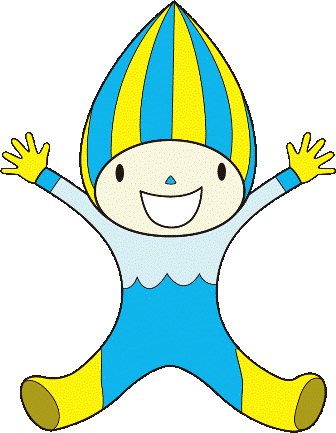 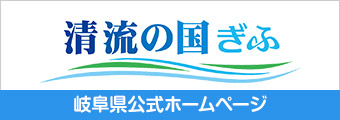 バックグランド インフォメーション演技終了後のキス＆クライにて、選手・コーチの皆さんのお名前を観客の皆さんへ発表します。その際、使用曲の題名や演技のテーマ、また大会への意気込みなど、コメントも合わせて紹介させていただきます。空欄のすべてをご記入ください。締め切り：2020年3月1日（日）フリガナ所属クラブ名出場カテゴリーフリガナチーム名フリガナコーチ名＊複数名可フリガナ使用曲名構成・演技のテーマ大会への意気込み